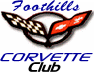 Foothills   Corvette   Club   ApplicationName(s)   _______________________________________________________________________________Address     ______________________________________________________________________________City/State   __________________________________    Zip   ___________    County ___________________Phone #’s:  Home   __________________________    Work _______________________________________                      Cell (His) ________________________     Cell (Hers) __________________________________E-mail:  (His) _______________________________    (Hers) _____________________________________Birthday <mm/dd>    (his)   _____________    (hers)   _____________      Anniversary _________________ Corvette(s) owned    Year __________     Color ______________     Body Style ______________________                                  Year _________      Color ______________     Body Style ______________________                                  Year _________      Color ______________     Body Style ______________________	Membership Fees	     January through December   $40.00**       New Members:  Plus a non-refundable fee of $15.00 for name badges ($7.50 for single name badge)      **New members joining after June 30th will receive a discounted fee. (See Membership Manager)>Fees are for a single or couple membership.  There are no additional charges for a spouse or significant other.>Anyone applying for membership must be at least 21 years of age.  >Your Application must be accompanied by the required fees.>You must own a Corvette.HOLD HARMLESS AGREEMENT (all members must sign)I (We) the undersigned, agree to indemnify and hold harmless Foothills Corvette Club (its officers, members and sponsors) for any and all auto damage, personal injury or stolen property resulting from any meeting, gathering, ride or event.Member 1)   _______________________________   Member 2)    _________________________________#1   Sign the Hold Harmless Agreement.#2   Make your check for the Fees payable to Foothills Corvette Club.#3   Mail this completed form and your check to:                                         Twyla Price   P O Box 629   Stony Point NC  28678For club use:Date payment received _______________       Check # ______________      Amt.  ________________                                                                                                                                                                                                             Rev.9/2019